การประชาสัมพันธ์ของชุมชนคุณธรรมขับเคลื่อนด้วยพลังบวรตัวอย่างประจำปีงบประมาณ พ.ศ. ๒๕๖๒ชุมชนคุณธรรมขับเคลื่อนด้วยพลังบวรตัวอย่าง................................................................................ได้จัดกิจกรรม.......................................................................................ทำอะไร ที่ไหน เมื่อไหร่ อย่างไร............................................................................................................................................................................................................................................................................................................................................................................................................................... …………  …………  …………  …………  …………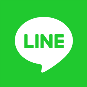 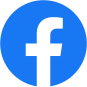 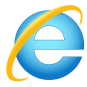 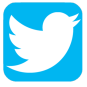 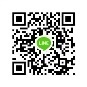 หมายเหตุ : ๑. ขอให้ประชาสัมพันธ์ผ่านช่องทางเครือข่ายต่างๆ               ๒. ขอให้ประชาสัมพันธ์ผ่านกลุ่มไลน์ของสำนักงานวัฒนธรรมจังหวัดและเครือข่ายชุมชนคุณธรรม